Doe mee met Citrien e-health-2! - Beoordelingsformulier 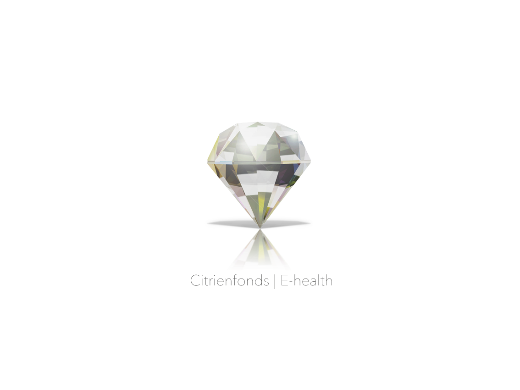 Naam van de e-health applicatie/ project:Indiener / pitcher: Naam stuurgroeplid:Umc: Selecteer steeds het vakje dat volgens u van toepassing is. Doe mee met Citrien e-health-2! - BeoordelingsformulierVervolgSelecteer steeds het vakje dat volgens u van toepassing is. Uitnodigen voor tweede ronde (omcirkel het juiste antwoord)Ja    /    Nee    /    TwijfelToelichting of opmerkingen:  In hoeverre is onderstaande van toepassing?Helemaal niet van toepassingNiet van toepassingNeu-traalVan toepassing Helemaal van toepassing Niet te beoordelenEr is sprake van klinische evidentieEr is sprake van bewezen doelmatigheid (efficiëntere zorg)Het is relevant voor umc’sHet is relevant voor de periferie/ zorg in de regioGeeft meer regie aan patiëntenBrengt zorg daadwerkelijk dichter bij de patiëntVerbetert de informatie-uitwisseling naar de patiënt of faciliteert anderszins (specificeer)Verbetert de informatie-uitwisseling naar de zorgverlener of faciliteert anderszins (specificeer)Draagt bij aan scholing en onderwijsVoldoet aan Europese/ global/  landelijke standaarden of sorteert hierop voorSluit aan bij richtlijnen privacy wetgevingHet kan bij één of meerdere umc’s geadopteerd worden (heeft een natuurlijke umc partner)Het project is rijp voor opschalingHet project past in de werkprocessen van een umc	In hoeverre is onderstaande van toepassing?Helemaal niet van toepassingNiet van toepassingNeu-traalVan toepassing Helemaal van toepassing Niet te beoordelenHet project lost een concreet probleem op	Het project heeft impact (aantallen patiënten)Het project biedt raakvlakken voor researchHet project is innovatiefDe patiënt is actief betrokken bij implementatieEr is een businesscaseSluit aan bij visiedocument NFU e-health 